Алгоритм  работы с беременной женщиной и семьёй, находящейся в трудной жизненной ситуации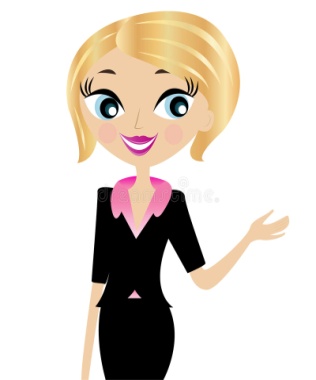 